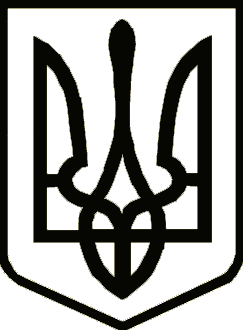 Україна            Шаповалівська загальноосвітня школа І-ІІІ ступенів            Борзнянської районної ради            Чернігівської областівул.Леніна, 9, с.Шаповалівка, 16430, тел../факс (04653)2-73-40, е-mail: kursplus@ukr.netКод ЄДРПОУ 33365Н А К А З23 вересня 2014 року                                                 № 94                                  Про створення міжшкільного окружного клубу « Юний олімпієць»З метою формування свідомого ставлення до власного здоров'я, виховання потреби у регулярних заняттях фізичною культурою і спортом, здоровому способі життяНАКАЗУЮ:Створити міжшкільний окружний клуб спортивного напрямку «Юний Олімпієць», об'єднавши в єдину систему гуртки та секції шкіл Шаповалівського освітнього округу.Керівником клубу «Юний олімпієць» призначити вчителя фізкультури Шаповалівської ЗОШ І-ІІІ ступенів Яковенко О.В.Створити Раду клубу «Юний олімпієць» з керівників гуртків шкіл Шаповалівського освітнього округу до 03.10.14 року.Керівникам та раді клубу розробляти план спільних заходів на кожен поточний навчальний рік.
Директор школи	       Л.П. ДинникЗ наказомознайомлені